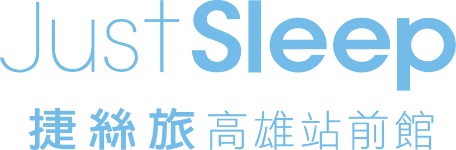   訂房單請回傳：捷絲旅飯店  業務部  TEL：07-9723565#8301.8304  FAX：07-9723567回傳此訂單後若有任何問題請電洽捷絲旅飯店之業務部 TEL：07-9723565#8301.8304官方網站：http://www.justsleep.com.tw/台灣皮膚科醫學會第45屆年會優惠房價s有效期限2019.12.12~2019.12.16HOTEL ACCOMMODATION RESERVATION REQUEST FORMBooking新訂房高雄站前館Booking新訂房高雄站前館Booking新訂房高雄站前館Booking新訂房高雄站前館Update修改Update修改Update修改Update修改Update修改Cancel取消Cancel取消Cancel取消Cancel取消Reservation Code訂房代號：Reservation Code訂房代號：Reservation Code訂房代號：Reservation Code訂房代號：Reservation Code訂房代號：E-mail：E-mail：E-mail：E-mail：E-mail：E-mail：E-mail：E-mail：Name房客姓名：Name房客姓名：Name房客姓名：Name房客姓名：Name房客姓名：Phone聯絡電話：Phone聯絡電話：Phone聯絡電話：Phone聯絡電話：Phone聯絡電話：Phone聯絡電話：Phone聯絡電話：Phone聯絡電話：Check-in Date抵達日期：Check-in Date抵達日期：Check-in Date抵達日期：Check-in Date抵達日期：Check-in Date抵達日期：Fax傳真：Fax傳真：Fax傳真：Fax傳真：Fax傳真：Fax傳真：Fax傳真：Fax傳真：Check-out Date離開日期：Check-out Date離開日期：Check-out Date離開日期：Check-out Date離開日期：Check-out Date離開日期：Payment付款方式：Payment付款方式：Payment付款方式：Cash現金Cash現金Cash現金Cash現金Cash現金Payment付款方式：Payment付款方式：Payment付款方式：Credit Card刷卡Credit Card刷卡Credit Card刷卡Credit Card刷卡Credit Card刷卡Rooms間 數Room Type房 型Room Type房 型People人數Bed Size床 型Bed Size床 型Bed Size床 型Special Rate優 惠 價Special Rate優 惠 價Special Rate優 惠 價Special Rate優 惠 價Special Rate優 惠 價Breakfast早餐數量  Deluxe King 精緻客房(一大床)  Deluxe King 精緻客房(一大床)1位Single Room 1大床(180*200*1床)Single Room 1大床(180*200*1床)Single Room 1大床(180*200*1床)定價【NT $9,000】定價【NT $9,000】定價【NT $9,000】定價【NT $9,000】定價【NT $9,000】1客  Deluxe King 精緻客房(一大床)  Deluxe King 精緻客房(一大床)1位Single Room 1大床(180*200*1床)Single Room 1大床(180*200*1床)Single Room 1大床(180*200*1床)平日平日平日假日假日1客  Deluxe King 精緻客房(一大床)  Deluxe King 精緻客房(一大床)1位Single Room 1大床(180*200*1床)Single Room 1大床(180*200*1床)Single Room 1大床(180*200*1床)$2,000$2,000$2,000$2,700$2,7001客Superior Twin精緻客房(二小床)Superior Twin精緻客房(二小床)2位 Twin Room 2小床(105*188*2床) Twin Room 2小床(105*188*2床) Twin Room 2小床(105*188*2床)定價【NT $9,000】定價【NT $9,000】定價【NT $9,000】定價【NT $9,000】定價【NT $9,000】2客Superior Twin精緻客房(二小床)Superior Twin精緻客房(二小床)2位 Twin Room 2小床(105*188*2床) Twin Room 2小床(105*188*2床) Twin Room 2小床(105*188*2床)平日平日平日假日假日2客Superior Twin精緻客房(二小床)Superior Twin精緻客房(二小床)2位 Twin Room 2小床(105*188*2床) Twin Room 2小床(105*188*2床) Twin Room 2小床(105*188*2床)$2,300$2,300$2,300$2,900$2,9002客Just Sleep Family Room捷絲旅家庭房(二大床)Just Sleep Family Room捷絲旅家庭房(二大床)4位Deluxe Suite 2大床(152*188*2床)Deluxe Suite 2大床(152*188*2床)Deluxe Suite 2大床(152*188*2床)定價【NT $9,000】定價【NT $9,000】定價【NT $9,000】定價【NT $9,000】定價【NT $9,000】4客Just Sleep Family Room捷絲旅家庭房(二大床)Just Sleep Family Room捷絲旅家庭房(二大床)4位Deluxe Suite 2大床(152*188*2床)Deluxe Suite 2大床(152*188*2床)Deluxe Suite 2大床(152*188*2床)平日平日平日假日假日4客Just Sleep Family Room捷絲旅家庭房(二大床)Just Sleep Family Room捷絲旅家庭房(二大床)4位Deluxe Suite 2大床(152*188*2床)Deluxe Suite 2大床(152*188*2床)Deluxe Suite 2大床(152*188*2床)$4,100$4,100$4,100$4,500$4,5004客費用金額NT $            使用日期：2019/12/12-2019/12/16以上房型及間數有限，請儘速訂房，謝謝Check In Time 15:00 p.m.登記住房時間為下午3點以後Check Out Time 12:00 Noon.退房時間為中午12點以前。費用金額NT $            使用日期：2019/12/12-2019/12/16以上房型及間數有限，請儘速訂房，謝謝Check In Time 15:00 p.m.登記住房時間為下午3點以後Check Out Time 12:00 Noon.退房時間為中午12點以前。費用金額NT $            使用日期：2019/12/12-2019/12/16以上房型及間數有限，請儘速訂房，謝謝Check In Time 15:00 p.m.登記住房時間為下午3點以後Check Out Time 12:00 Noon.退房時間為中午12點以前。費用金額NT $            使用日期：2019/12/12-2019/12/16以上房型及間數有限，請儘速訂房，謝謝Check In Time 15:00 p.m.登記住房時間為下午3點以後Check Out Time 12:00 Noon.退房時間為中午12點以前。費用金額NT $            使用日期：2019/12/12-2019/12/16以上房型及間數有限，請儘速訂房，謝謝Check In Time 15:00 p.m.登記住房時間為下午3點以後Check Out Time 12:00 Noon.退房時間為中午12點以前。費用金額NT $            使用日期：2019/12/12-2019/12/16以上房型及間數有限，請儘速訂房，謝謝Check In Time 15:00 p.m.登記住房時間為下午3點以後Check Out Time 12:00 Noon.退房時間為中午12點以前。費用金額NT $            使用日期：2019/12/12-2019/12/16以上房型及間數有限，請儘速訂房，謝謝Check In Time 15:00 p.m.登記住房時間為下午3點以後Check Out Time 12:00 Noon.退房時間為中午12點以前。費用金額NT $            使用日期：2019/12/12-2019/12/16以上房型及間數有限，請儘速訂房，謝謝Check In Time 15:00 p.m.登記住房時間為下午3點以後Check Out Time 12:00 Noon.退房時間為中午12點以前。費用金額NT $            使用日期：2019/12/12-2019/12/16以上房型及間數有限，請儘速訂房，謝謝Check In Time 15:00 p.m.登記住房時間為下午3點以後Check Out Time 12:00 Noon.退房時間為中午12點以前。費用金額NT $            使用日期：2019/12/12-2019/12/16以上房型及間數有限，請儘速訂房，謝謝Check In Time 15:00 p.m.登記住房時間為下午3點以後Check Out Time 12:00 Noon.退房時間為中午12點以前。費用金額NT $            使用日期：2019/12/12-2019/12/16以上房型及間數有限，請儘速訂房，謝謝Check In Time 15:00 p.m.登記住房時間為下午3點以後Check Out Time 12:00 Noon.退房時間為中午12點以前。費用金額NT $            使用日期：2019/12/12-2019/12/16以上房型及間數有限，請儘速訂房，謝謝Check In Time 15:00 p.m.登記住房時間為下午3點以後Check Out Time 12:00 Noon.退房時間為中午12點以前。費用金額NT $            使用日期：2019/12/12-2019/12/16以上房型及間數有限，請儘速訂房，謝謝Check In Time 15:00 p.m.登記住房時間為下午3點以後Check Out Time 12:00 Noon.退房時間為中午12點以前。Credit Card Info信用卡別Credit Card Info信用卡別Card Holder’s Name持卡人名Card Holder’s Name持卡人名Card Holder’s Name持卡人名Card Holder’s Name持卡人名Card Holder’s Name持卡人名Card Number信用卡卡號Card Number信用卡卡號Expiration Date信用卡有效期限Expiration Date信用卡有效期限Expiration Date信用卡有效期限Expiration Date信用卡有效期限Expiration Date信用卡有效期限Authorization Signature信用卡簽名Authorization Signature信用卡簽名